意願書                                          填表日期：        年    月    日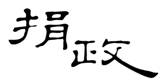 國立政治大學秘書處三組(校友服務與外部資源辦公室) 捐款專線: 02-29393091#63021 傳真: 02-29379611地址: 116台北市文山區指南路二段64號
網址: http://donation.nccu.edu.tw　電子信箱: fund@nccu.edu.tw捐款人基本資料姓名/機構名稱捐款人基本資料身份證字號*提供身份證字號者將協助上傳捐款資料至國稅局可簡化所得稅申報*提供身份證字號者將協助上傳捐款資料至國稅局可簡化所得稅申報*提供身份證字號者將協助上傳捐款資料至國稅局可簡化所得稅申報捐款人基本資料聯絡方式電話：(   )                                        行動電話：電話：(   )                                        行動電話：電話：(   )                                        行動電話：電話：(   )                                        行動電話：捐款人基本資料通訊地址□□□□□□□□□□□□捐款人基本資料電子信箱捐款人基本資料身　　份□政大校友，西元           年                            院/系/所/班□畢業□結業□肄業□政大教職員  □家長  □企業機構  □社會人士□政大校友，西元           年                            院/系/所/班□畢業□結業□肄業□政大教職員  □家長  □企業機構  □社會人士□政大校友，西元           年                            院/系/所/班□畢業□結業□肄業□政大教職員  □家長  □企業機構  □社會人士□政大校友，西元           年                            院/系/所/班□畢業□結業□肄業□政大教職員  □家長  □企業機構  □社會人士捐款人基本資料服務單位職稱捐款內容捐款金額新台幣                    元整新台幣                    元整捐款內容捐款用途□ 指定捐贈鮭魚返鄉計畫(108DQ00-24)□ 指定捐贈夏日學院(108DQ00-25)□ 指定捐贈兼任特聘教授(108DQ00-26)□ 指定捐贈薪傳學生助學金□ 指定捐贈 ________________ 院/系/所□ 其他指定用途：_________________※請問是否同意將姓名於本校網站公開？□同意   □不同意您提供的資料將作為政治大學(以下簡稱本校)執行捐款及募款業務。本校將遵守中華民國「個人資料保護法」與相關法令之規範，蒐集、處理及利用個人資料，以維護捐款人權益。※請問是否同意將姓名於本校網站公開？□同意   □不同意您提供的資料將作為政治大學(以下簡稱本校)執行捐款及募款業務。本校將遵守中華民國「個人資料保護法」與相關法令之規範，蒐集、處理及利用個人資料，以維護捐款人權益。※請問是否同意將姓名於本校網站公開？□同意   □不同意您提供的資料將作為政治大學(以下簡稱本校)執行捐款及募款業務。本校將遵守中華民國「個人資料保護法」與相關法令之規範，蒐集、處理及利用個人資料，以維護捐款人權益。※請問是否同意將姓名於本校網站公開？□同意   □不同意您提供的資料將作為政治大學(以下簡稱本校)執行捐款及募款業務。本校將遵守中華民國「個人資料保護法」與相關法令之規範，蒐集、處理及利用個人資料，以維護捐款人權益。※請至秘書處三組(校友服務與外部資源辦公室)承辦人核章________________，方可由出納組開立收據。※請至秘書處三組(校友服務與外部資源辦公室)承辦人核章________________，方可由出納組開立收據。※請至秘書處三組(校友服務與外部資源辦公室)承辦人核章________________，方可由出納組開立收據。※請至秘書處三組(校友服務與外部資源辦公室)承辦人核章________________，方可由出納組開立收據。收據□ 不寄收據□ 不寄收據收據□ 立即開立□ 收據保管，年底寄送抬頭名稱：□ 同捐款人	指定______________________________寄送地址：□ 同通訊地址	其他______________________________收據*捐款可100%自個人當年度綜合所得/企業營利所得總額中扣除。*收據抬頭應與「捐款人」姓名/機構名稱相符，否則應出具書面承諾書，承諾指定內容無虛偽不實。*捐款可100%自個人當年度綜合所得/企業營利所得總額中扣除。*收據抬頭應與「捐款人」姓名/機構名稱相符，否則應出具書面承諾書，承諾指定內容無虛偽不實。捐款方式□ 現金填妥本單後，請至校友服務中心捐款。(收據影本及意願書請寄至fund@nccu.edu.tw)填妥本單後，請至校友服務中心捐款。(收據影本及意願書請寄至fund@nccu.edu.tw)填妥本單後，請至校友服務中心捐款。(收據影本及意願書請寄至fund@nccu.edu.tw)填妥本單後，請至校友服務中心捐款。(收據影本及意願書請寄至fund@nccu.edu.tw)填妥本單後，請至校友服務中心捐款。(收據影本及意願書請寄至fund@nccu.edu.tw)填妥本單後，請至校友服務中心捐款。(收據影本及意願書請寄至fund@nccu.edu.tw)捐款方式□ 支票抬頭請寫「國立政治大學401專戶」；填妥本單連同支票，以掛號郵寄至116台北市文山區指南路二段64號 政大秘書處收。抬頭請寫「國立政治大學401專戶」；填妥本單連同支票，以掛號郵寄至116台北市文山區指南路二段64號 政大秘書處收。抬頭請寫「國立政治大學401專戶」；填妥本單連同支票，以掛號郵寄至116台北市文山區指南路二段64號 政大秘書處收。抬頭請寫「國立政治大學401專戶」；填妥本單連同支票，以掛號郵寄至116台北市文山區指南路二段64號 政大秘書處收。抬頭請寫「國立政治大學401專戶」；填妥本單連同支票，以掛號郵寄至116台北市文山區指南路二段64號 政大秘書處收。抬頭請寫「國立政治大學401專戶」；填妥本單連同支票，以掛號郵寄至116台北市文山區指南路二段64號 政大秘書處收。捐款方式□ 郵政劃撥直接填寫本校製妥之郵政劃撥單；戶名「國立政治大學」；帳號「00148908」。直接填寫本校製妥之郵政劃撥單；戶名「國立政治大學」；帳號「00148908」。直接填寫本校製妥之郵政劃撥單；戶名「國立政治大學」；帳號「00148908」。直接填寫本校製妥之郵政劃撥單；戶名「國立政治大學」；帳號「00148908」。直接填寫本校製妥之郵政劃撥單；戶名「國立政治大學」；帳號「00148908」。直接填寫本校製妥之郵政劃撥單；戶名「國立政治大學」；帳號「00148908」。捐款方式□ 銀行匯款請至銀行匯款或ATM轉帳後，填妥本單傳真或郵寄至秘書處。匯入銀行「第一銀行木柵分行」；戶名「國立政治大學401專戶」；帳號「16730106106」。請至銀行匯款或ATM轉帳後，填妥本單傳真或郵寄至秘書處。匯入銀行「第一銀行木柵分行」；戶名「國立政治大學401專戶」；帳號「16730106106」。請至銀行匯款或ATM轉帳後，填妥本單傳真或郵寄至秘書處。匯入銀行「第一銀行木柵分行」；戶名「國立政治大學401專戶」；帳號「16730106106」。請至銀行匯款或ATM轉帳後，填妥本單傳真或郵寄至秘書處。匯入銀行「第一銀行木柵分行」；戶名「國立政治大學401專戶」；帳號「16730106106」。請至銀行匯款或ATM轉帳後，填妥本單傳真或郵寄至秘書處。匯入銀行「第一銀行木柵分行」；戶名「國立政治大學401專戶」；帳號「16730106106」。請至銀行匯款或ATM轉帳後，填妥本單傳真或郵寄至秘書處。匯入銀行「第一銀行木柵分行」；戶名「國立政治大學401專戶」；帳號「16730106106」。捐款方式□ 銀行匯款捐款人匯款銀行捐款人匯款銀行帳號後5碼帳號後5碼捐款方式□ 信用卡捐款填妥本單，傳真或郵寄至秘書處即完成捐款手續。填妥本單，傳真或郵寄至秘書處即完成捐款手續。填妥本單，傳真或郵寄至秘書處即完成捐款手續。填妥本單，傳真或郵寄至秘書處即完成捐款手續。填妥本單，傳真或郵寄至秘書處即完成捐款手續。填妥本單，傳真或郵寄至秘書處即完成捐款手續。捐款方式（刷卡手續費：紙本刷卡為每筆捐款金額之1.8%；另線上刷卡為每筆捐款金額之2.5%，可至本校捐款網頁進行線上捐款）持卡人姓名卡別□VISA □MasterCard □JCB□VISA □MasterCard □JCB捐款方式（刷卡手續費：紙本刷卡為每筆捐款金額之1.8%；另線上刷卡為每筆捐款金額之2.5%，可至本校捐款網頁進行線上捐款）卡號□□□□-□□□□-□□□□-□□□□□□□□-□□□□-□□□□-□□□□□□□□-□□□□-□□□□-□□□□□□□□-□□□□-□□□□-□□□□□□□□-□□□□-□□□□-□□□□捐款方式（刷卡手續費：紙本刷卡為每筆捐款金額之1.8%；另線上刷卡為每筆捐款金額之2.5%，可至本校捐款網頁進行線上捐款）發卡銀行持卡人簽名(須與信用卡簽名一致)持卡人簽名(須與信用卡簽名一致)持卡人簽名(須與信用卡簽名一致)捐款方式（刷卡手續費：紙本刷卡為每筆捐款金額之1.8%；另線上刷卡為每筆捐款金額之2.5%，可至本校捐款網頁進行線上捐款）有效期限西元20____年____月西元20____年____月持卡人簽名(須與信用卡簽名一致)持卡人簽名(須與信用卡簽名一致)持卡人簽名(須與信用卡簽名一致)捐款方式（刷卡手續費：紙本刷卡為每筆捐款金額之1.8%；另線上刷卡為每筆捐款金額之2.5%，可至本校捐款網頁進行線上捐款）本人同意以本信用卡捐助國立政治大學，方式如下：於民國_____年____月，單筆捐款新台幣__________元自民國_____年____月，至民國_____年____月，
固定□每月□每年捐款新台幣__________元本人同意以本信用卡捐助國立政治大學，方式如下：於民國_____年____月，單筆捐款新台幣__________元自民國_____年____月，至民國_____年____月，
固定□每月□每年捐款新台幣__________元本人同意以本信用卡捐助國立政治大學，方式如下：於民國_____年____月，單筆捐款新台幣__________元自民國_____年____月，至民國_____年____月，
固定□每月□每年捐款新台幣__________元本人同意以本信用卡捐助國立政治大學，方式如下：於民國_____年____月，單筆捐款新台幣__________元自民國_____年____月，至民國_____年____月，
固定□每月□每年捐款新台幣__________元本人同意以本信用卡捐助國立政治大學，方式如下：於民國_____年____月，單筆捐款新台幣__________元自民國_____年____月，至民國_____年____月，
固定□每月□每年捐款新台幣__________元本人同意以本信用卡捐助國立政治大學，方式如下：於民國_____年____月，單筆捐款新台幣__________元自民國_____年____月，至民國_____年____月，
固定□每月□每年捐款新台幣__________元※ 感謝您的捐款，我們將寄發「政大校訊」給您：我想收到 □ 電子版 □ 紙本 □ 我不想收到※ 感謝您的捐款，我們將寄發「政大校訊」給您：我想收到 □ 電子版 □ 紙本 □ 我不想收到※ 感謝您的捐款，我們將寄發「政大校訊」給您：我想收到 □ 電子版 □ 紙本 □ 我不想收到※ 感謝您的捐款，我們將寄發「政大校訊」給您：我想收到 □ 電子版 □ 紙本 □ 我不想收到※ 感謝您的捐款，我們將寄發「政大校訊」給您：我想收到 □ 電子版 □ 紙本 □ 我不想收到※ 感謝您的捐款，我們將寄發「政大校訊」給您：我想收到 □ 電子版 □ 紙本 □ 我不想收到※ 感謝您的捐款，我們將寄發「政大校訊」給您：我想收到 □ 電子版 □ 紙本 □ 我不想收到※ 感謝您的捐款，我們將寄發「政大校訊」給您：我想收到 □ 電子版 □ 紙本 □ 我不想收到